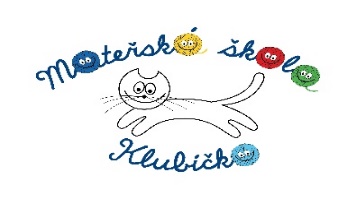 CO NÁS ČEKÁ V ŘÍJNU   Úterý 1Logopedická depistáž (dopoledne v MŠ, bez rodičů)-vyhledávání závad a poruch řečových, komunikačních schopností a dovedností-vyšetření provede Mgr. Lenka Říhová, speciální pedagog ze Speciálně pedagogického centra Ústí nad Orlicí-vyšetření je určeno pro děti starší 3 let a pro děti, které nejsou v péči klinického logopedaStředa2Logopedická depistáž (dopoledne v MŠ, bez rodičů)„Máša a medvědi“ – divadlo JOJO v MŠ v 9.30 a 10.20, cena 40,- Kč, platíme z fonduangličtinaČtvrtek3„Školní zralost“ – přednáška paní ředitelky z Pedagogicko-psychologické poradny PhDr. Petry Novotné na téma školní zralost-v MŠ od 16.00 pro rodiče nejen předškolákůPátek45.lekce plaváníSobota5Neděle6Pondělí7Úterý8Středa9angličtina Čtvrtek10Pátek116.lekce plaváníSobota12Neděle 13Pondělí14Úterý15Středa16angličtinaČtvrtek17Pátek187.lekce plavání – focení pod vodou pro přihlášené děti!Sobota19Neděle20Pondělí21Úterý22Středa23Individuální focení dětí v MŠ  od 8.00angličtina Čtvrtek24Pátek258.lekce plaváníSobota26Neděle27Pondělí28Úterý29PODZIMNÍ PRÁZDNINY- provoz MŠ bude omezen na jednu třídu na každé straněStředa30PODZIMNÍ PRÁZDNINY - provoz MŠ bude omezen na jednu třídu na každé straněČtvrtek3116:00 USPÁVÁNÍ BROUČKŮ – akce v mš a okolí